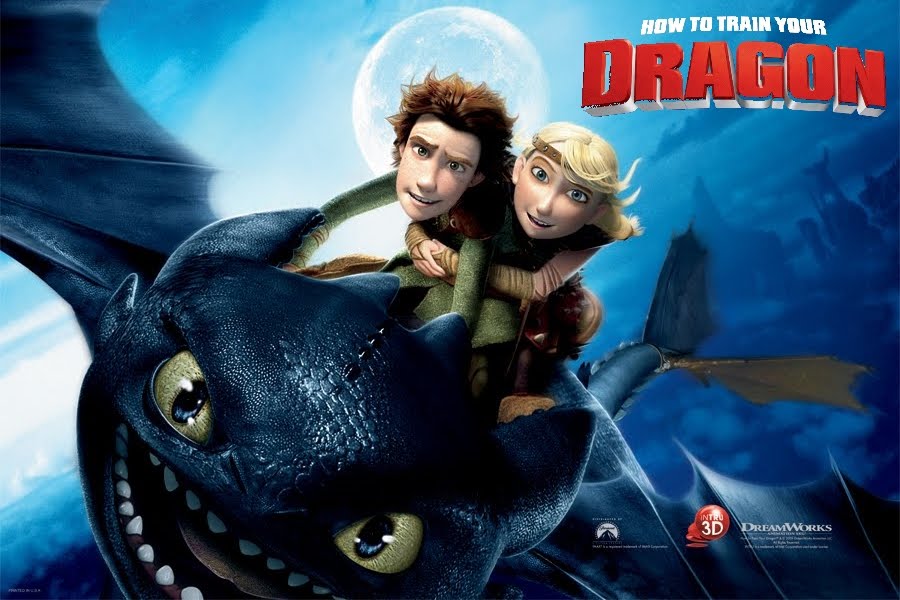 LiteracyActive Literacy SpellingDescriptive writingNovel study ‘How To Train Your Dragon’NumeracyNumber Talks Place value Health and Wellbeing Friendships and relationships – (positive relationships)PE - basketballExpressive ArtsDrawing skills Drama – creating (linked to Viking topic)Social StudiesVikings ICT/TECHNOLOGIESResearching information